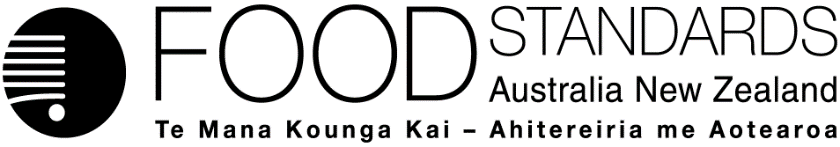 21 October 2020138-20Administrative Assessment Report –Application A1211Maltogenic alpha amylase enzyme from GM Bacillus licheniformisDecision [complete after Delegate has made their decision] ChargesApplication Handbook requirementsConsultation & assessment timeframeDate received: 26 August 2020 Date due for completion of administrative assessment: 16 Sept 2020 Date completed:  15 Sept 2020Date received: 26 August 2020 Date due for completion of administrative assessment: 16 Sept 2020 Date completed:  15 Sept 2020Date received: 26 August 2020 Date due for completion of administrative assessment: 16 Sept 2020 Date completed:  15 Sept 2020Applicant: Danisco New Zealand Ltd Applicant: Danisco New Zealand Ltd Potentially affected standard:Schedule 18Brief description of Application:To permit a new source microorganism, being a genetically modified Bacillus licheniformis, for the permitted enzyme, maltogenic alpha amylase.Brief description of Application:To permit a new source microorganism, being a genetically modified Bacillus licheniformis, for the permitted enzyme, maltogenic alpha amylase.Potentially affected standard:Schedule 18Procedure:  General Level 1Estimated total variable hours: 240 hours Reasons why:It will involve an assessment of relatively minor complexity, since it is assessing a new source microorganism for an already permitted enzymeProvisional estimated start work:  July 2021Application acceptedDate:  15 September 2020Has the Applicant requested confidential commercial information status? YesAppendices B1, B3, B4, B5, B6, D1, D2, D4 and E1-E5Has the Applicant provided justification for confidential commercial information request? YesHas the Applicant sought special consideration e.g. novel food exclusivity, two separate applications which need to be progressed together?NoDoes FSANZ consider that the application confers an exclusive capturable commercial benefit on the Applicant?No Does the Applicant want to expedite consideration of this Application?Yes	No✔	Not known Which Guidelines within Part 3 of the Application Handbook apply to this Application?3.1.1, 3.3.2 Is the checklist completed?YesDoes the Application meet the requirements of the relevant Guidelines?  Yes	 Does the Application relate to a matter that may be developed as a food regulatory measure, or that warrants a variation of a food regulatory measure?YesIs the Application so similar to a previous application or proposal for the development or variation of a food regulatory measure that it should not be accepted?NoDid the Applicant identify the Procedure that, in their view, applies to the consideration of this Application?YesIndicate which ProcedureGeneralOther Comments or Relevant Matters:Nil Proposed length of public consultation period:  6 weeks Proposed timeframe for assessment:‘Early Bird Notification’ due: 20 October 2020Commence assessment (clock start)	early July 2021Completion of assessment & preparation of draft food reg measure	late Oct 2021Public comment	early Nov 21–mid-Dec 21Board to complete approval	early March 2022Notification to Forum	mid-March 2022Anticipated gazettal if no review requested	late May 2022